	Journée unafam Bretagne 	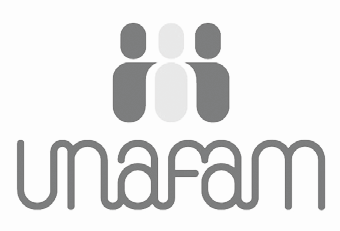 Les liens familiaux à l’épreuve de la maladie psychiqueavec la participation d’ Hélène DAVTIAN, psychologue clinicienne, docteur en psychologieVendredi 1er décembre 2017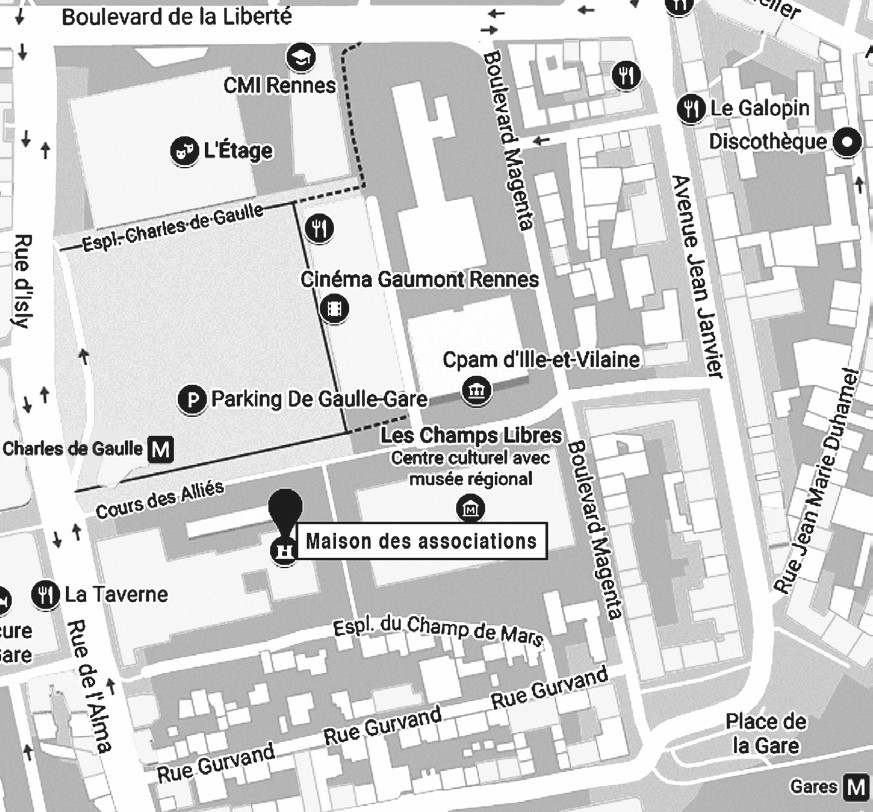 9 h 00 / 17 h 00Maison des associations 6 cours des alliés - 35000 Rennesmétro :station Charles de Gaulle bus lignes C3 - 12 arrêt Charles de Gaulle parking Charles de Gaulle---------------------------------------------------------------------------------------Coupon réservation entrée(s) / repas / à envoyer à l’UNAFAM 35 - 4, Avenue d’Italie - 35200 RENNESNom - Prénom :..................................................................................................................................	 	réserve  	entrée(s)    __________ X   5 €  =   ________ € 	 	 	 	 	 	repas 	   ___________ X 12 € =  _________ € 	 	 	 	 	 	 	              Total  = _________ €Adresser un chèque libellé au nom de l’UNAFAM